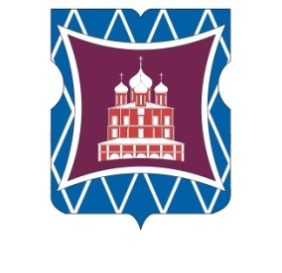 СОВЕТ ДЕПУТАТОВМУНИЦИПАЛЬНОГО ОКРУГА ДОНСКОЙРЕШЕНИЕ28 апреля 2022 года   №  01-03-21Об  официальном   опубликованиимуниципальных  правовых   актоворганов местного самоуправления муниципального   округа Донской 	В соответствии со статьей 47 Федерального закона от 6 октября 2003 года № 131-ФЗ «Об общих принципах организации местного самоуправления в Российской Федерации», статьей 24 Устава муниципального округа Донской, в целях обеспечения  жителям муниципального округа Донской  возможности ознакомления с содержанием муниципальных  правовых актов органов местного самоуправления муниципального  округа Донской,Совет депутатов муниципального округа Донской решил:1. Установить, что официальным опубликованием муниципального правового акта органов местного самоуправления муниципального округа Донской,  считается первая публикация его полного текста в периодическом печатном издании – бюллетене «Московский муниципальный вестник».Официальное опубликование муниципальных правовых актов органов местного самоуправления муниципального  округа Донской также осуществляется путем их опубликования (размещения) в сетевом издании «Московский муниципальный вестник» в информационно-телекоммуникационной сети «Интернет» (amom-mmv.ru). В случае опубликования (размещения) полного текста муниципального правового акта в названном сетевом издании объемные графические и табличные приложения к нему в печатном издании – бюллетене «Московский муниципальный вестник», не приводятся.2. Определить, что жителям муниципального округа Донской будет обеспечена возможность ознакомления с периодическим печатным изданием – бюллетенем «Московский муниципальный вестник» по адресу: г. Москва, Севастопольский проспект, дом 1, корп. 5 (аппарат Совета депутатов муниципального округа Донской), а также  в электронном виде посредством официального сайта муниципального округа Донской www.mo-donskoy.ru. 3. Признать утратившими силу решения Совета депутатов  муниципального округа Донской от 09.10.2013  № 01-03-99 «Об официальном опубликовании (обнародовании)  нормативных правовых актов муниципального округа Донской», от 20.07.2015 № 01-03-80 «О внесении изменений в решение Совета депутатов муниципального округа Донской от 09 октября 2013 года № 01-03-99».     4. Опубликовать настоящее решение в бюллетене «Московский муниципальный вестник» и разместить на официальном сайте муниципального округа Донской www.mo-donskoy.ru.  5. Контроль за исполнением настоящего решения возложить на  главу муниципального округа Донской Кабанову Т.В.Глава муниципального округа Донской	                                                                                Т.В.Кабанова